The Long Walk Galway Ireland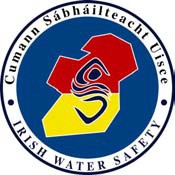 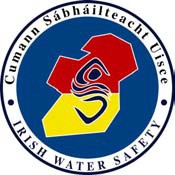 Tel: 091-564400Fax: 091-564700e-mail: info@iws.ie website: iws.ieLo-Call 1890 420202Irish Water Safety The Long Walk, Galway 	Area CommitteeDate:  	A chara,Grant RequisitionMy committee requires €	grant to cover its actual or estimated expenditure (detailed below) over the coming weeks. I have been authorised by the Committee to make this request and to say that we consider the request to reflect our expenditure needs realistically. I certify that the committee’s bank balance today is € 	, while bills  awaiting  payment total € 		. All voluntary fundraising to date has been forwarded to Irish Water Safety.On behalf of the CommitteeDetails of costs:	 	I agree to the management of my personal data in accordance with the General Data Protection Regulations (GDPR) 2018.